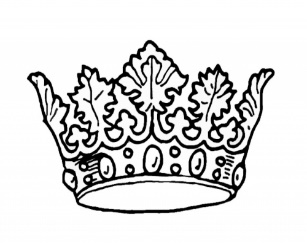 2024 Montgomery County Dairy Queen Entry FormName:________________________________________________________________________________Age:___________________________________  Birthdate:_____________________________________Address:______________________________________________________________________________Home Phone Number:_________________________  Cell Phone Number:________________________Email:________________________________________________________________________________Parent(s) or Guardian(s) Name(s):_________________________________________________________Parent(s) or Guardian(s) Phone Number(s):__________________________________________________4-H Club:_____________________________________________________________________________Number of Years in 4-H:_______________________   Number of Years in Dairy Project:______________High School:__________________________________________________________________________Contestant Signature:___________________________________________________________________Parent Signature:_______________________________________________________________________Why do you want to be the Montgomery County Dairy Queen:______________________________________________________________________________________________________________________________________________________________________________________________________________________________________________________________________________________________________________________________________________________________________________________This form must be emailed to Morgan Bible at morganmeadows02@gmail.com no later than Monday, June 3rd, 2024.Interviews will take place on Wednesday June 26th, 2024. Queens will be announced at a reception for all contestants immediately following the interviews, and Queens will receive their crown and sash on Saturday, July 6th during the intermission of the Miss Montgomery County 4-H Queen Contest.  More info to follow.